AufgabenformularStandardillustrierende Aufgaben veranschaulichen beispielhaft Standards für Lehrkräfte, Lernende und Eltern. Aufgabe und Material: Aşağıdaki resimler inceleyiniz. Resimlerin içeriği hakkında konuşunuz, izlenimlerinizi ve düşüncelerinizi dile getiriniz. Bir müstakil evde mi, yoksa bir apartmanda mı oturmayı tercih edersin? Bu iki olanak için gerekçeler bulunuz, olumlu ve olumsuz taraflarını açıklayınız.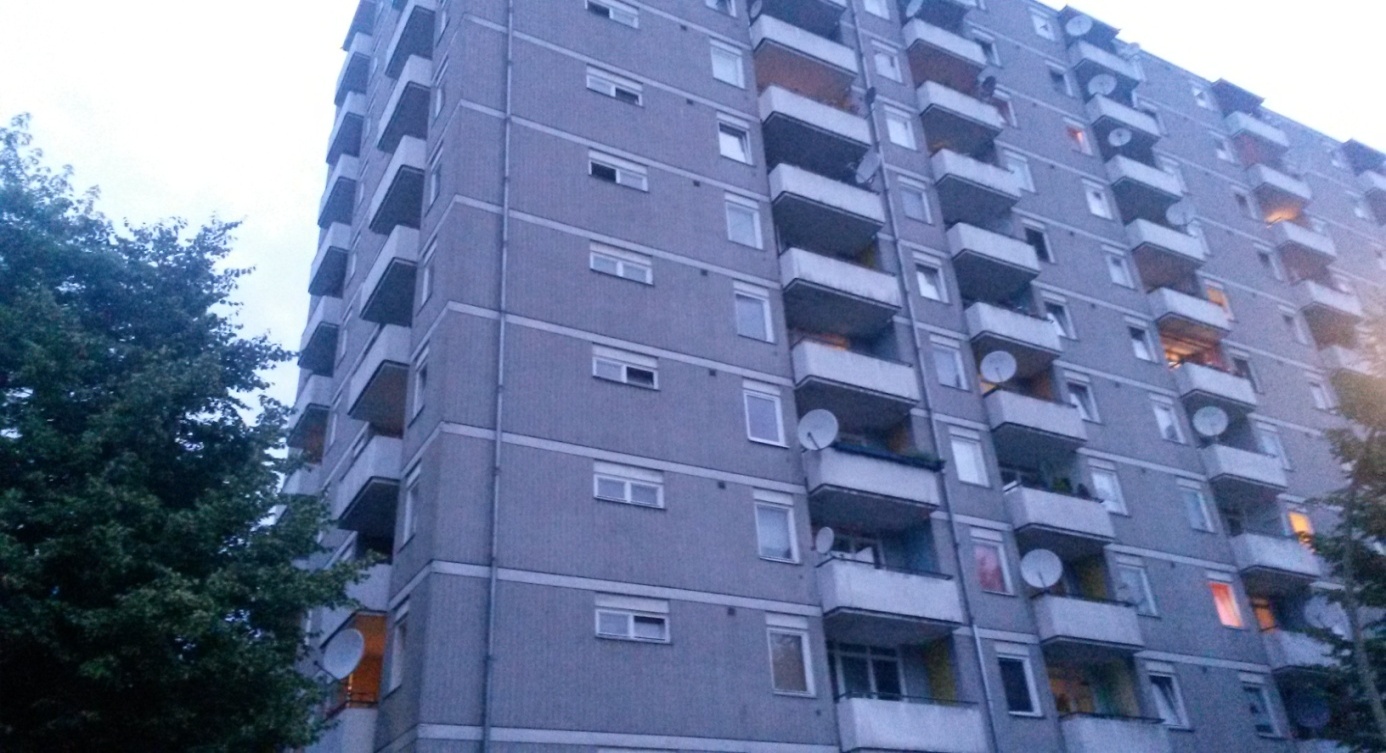 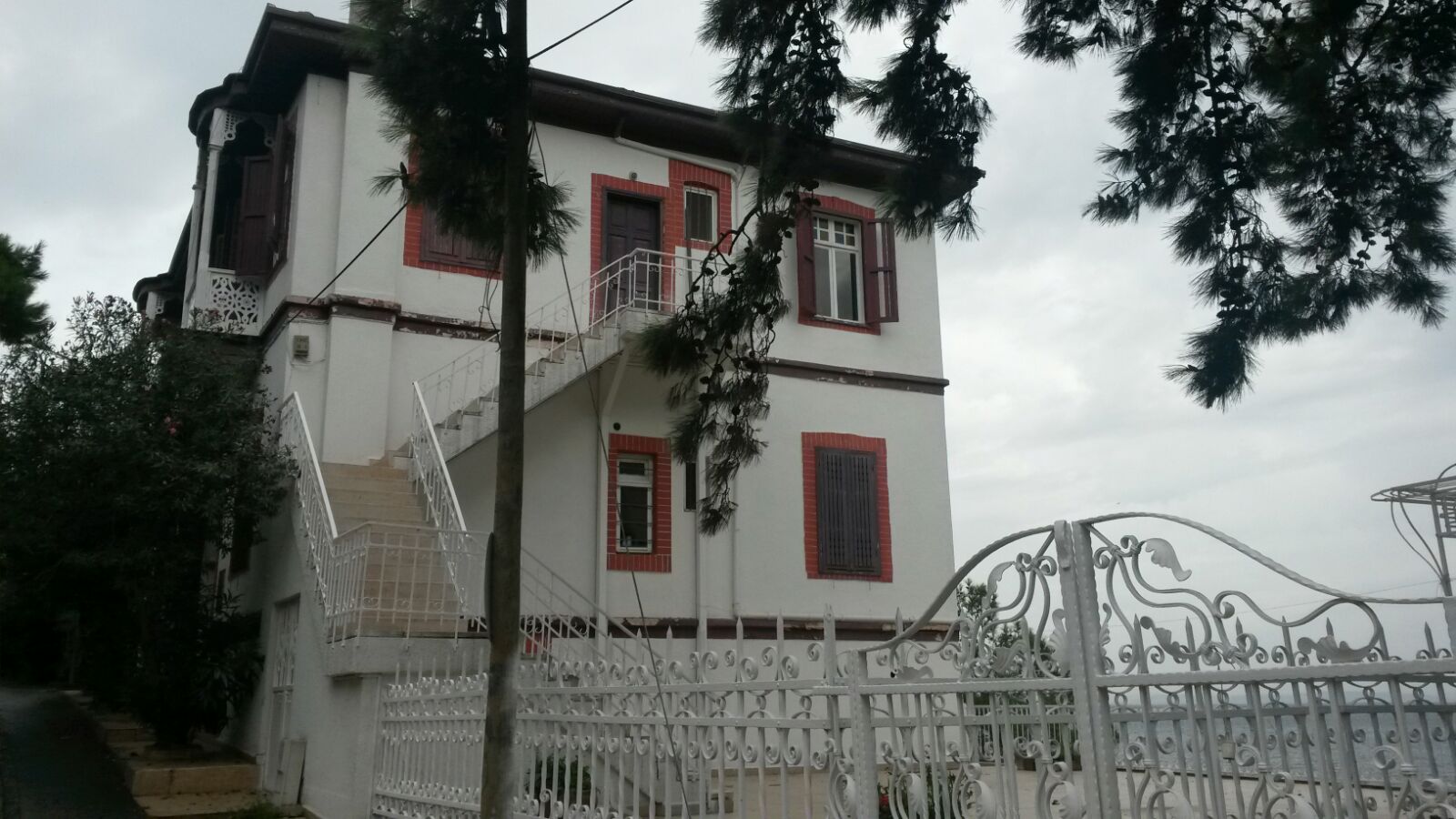 (Arslan 2015, LISUM) LISUM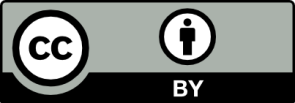 Erwartungshorizont:Öğrencinin sınavdaki başarısı dört ölçüt temel alınarak değerlendirilir:AnlatımÖdevi Yerine GetirmeBiçimsel DoğrulukSöyleyiş ve TonlamaAnlatımİçerik ve anlatım biçimi, söz dağarcığı ve antatım amacının gerekçelendirilmesi değerlendirilir. - tamamen uygundur	- genel olarak uygundur	- neredeyse kabul edilemez	- yeterli değildir2. Ödevi Yerine GetirmeKonuşmaya katılma ve konuşma akıcılığı değerlendirilir. - tamamen uygundur	- genel olarak uygundur	- neredeyse kabul edilemez	- yeterli değildir3. Biçimsel DoğrulukSözdizim ve biçimdizim değerlendirilir.hiç yanlış yapmıyor.anlamayı etkilemeyen yanlışlar yapıyor.Konuşmanın kilit noktalarında anlamayı önemli derecede etkileyen yanlışlar yapıyor.İletişimi kesintiye uğratacak kadar çok yanlış yapıyor. 4.Söyleyiş ve Tonlam Söyleyiş ve tonlama değerlendirilirFarklı söyleyiş ve tonlama biçimi:Anlamayı etkilemiyorAnlamayı ara sıra etkliyorAnlamayı önemli derecede etkiliyorAnlamayı hemen hemen olanaksız kılıyor LISUMFachTürkischTürkischTürkischName der Aufgabe Türkisch_Sprechen_FTürkisch_Sprechen_FTürkisch_Sprechen_FKompetenzbereichFunktionale kommunikative KompetenzFunktionale kommunikative KompetenzFunktionale kommunikative KompetenzKompetenzSprechenSprechenSprechenNiveaustufe(n)Monologisches Sprechen: FMonologisches Sprechen: FMonologisches Sprechen: FStandardDie Schülerinnen und Schüler können mit einfachen sprachlichen Mitteln unvorbereitet über vertraute Alltagsthemen zusammenhängend sprechen. Sie können einfache kurze Vorträge zu Alltagsthemen halten, dabei auch Meinungen und Gründe anführen sowie auf einfache Nachfragen reagieren [orientiert an A2/GeR] (TR-K1.3.2)Die Schülerinnen und Schüler können mit einfachen sprachlichen Mitteln unvorbereitet über vertraute Alltagsthemen zusammenhängend sprechen. Sie können einfache kurze Vorträge zu Alltagsthemen halten, dabei auch Meinungen und Gründe anführen sowie auf einfache Nachfragen reagieren [orientiert an A2/GeR] (TR-K1.3.2)Die Schülerinnen und Schüler können mit einfachen sprachlichen Mitteln unvorbereitet über vertraute Alltagsthemen zusammenhängend sprechen. Sie können einfache kurze Vorträge zu Alltagsthemen halten, dabei auch Meinungen und Gründe anführen sowie auf einfache Nachfragen reagieren [orientiert an A2/GeR] (TR-K1.3.2)ggf. ThemenfeldIndividuum und Lebenswelt (TR-I1)Individuum und Lebenswelt (TR-I1)Individuum und Lebenswelt (TR-I1)ggf. Bezug Basiscurriculum (BC) oder übergreifenden Themen (ÜT)SprachbildungSprachbildungSprachbildungggf. Standard BCProduktion/Sprechen: GProduktion/Sprechen: GProduktion/Sprechen: GAufgabenformatAufgabenformatAufgabenformatAufgabenformatoffen	Xoffen	Xhalboffengeschlossen	Erprobung im Unterricht: neinErprobung im Unterricht: neinErprobung im Unterricht: neinErprobung im Unterricht: neinDatum Datum Jahrgangsstufe:8/9Schulart: IS/GymVerschlagwortungKonutKonutKonutKriterienEine standardillustrierende Aufgabe mussEinschätzungEinschätzungEinschätzungBemerkungenKriterienEine standardillustrierende Aufgabe muss+o-dem o. a. Standard entsprechen.einen Bezug zu den Themen und Inhalten herstellen.stimmig zum Operator des Standards sein.in der Materialauswahl quantitativ und qualitativ dem Standard entsprechen.unabhängig von der Lebenssituation der Schülerinnen und Schüler (z. B Geschlecht, Herkunft) lösbar sein.bezüglich der Leistungserwartung eindeutig formuliert sein.sprachlich verständlich formuliert sein.die Fachsprache standardbezogen berücksichtigen.hinsichtlich Umfang, Abstraktionsgrad und Komplexität dem Standard entsprechen.möglichst einen Bezug zur Lebenswelt/zum Interesse der Schülerinnen und Schüler herstellen.Allgemeine Einschätzung:Aufgabe erfüllt die Qualitätskriterien für standardillustrierende Aufgaben		Aufgabe  kann als Material auf RLP-Online veröffentlicht werden			Aufgabe erfüllt die Qualitätskriterien für eine Veröffentlichung nicht		
     		     
Datum 	Name				Unterschrift     		     
Datum 	Name				Unterschrift Allgemeine Einschätzung:Aufgabe erfüllt die Qualitätskriterien für standardillustrierende Aufgaben		Aufgabe  kann als Material auf RLP-Online veröffentlicht werden			Aufgabe erfüllt die Qualitätskriterien für eine Veröffentlichung nicht		
     		     
Datum 	Name				Unterschrift     		     
Datum 	Name				Unterschrift Allgemeine Einschätzung:Aufgabe erfüllt die Qualitätskriterien für standardillustrierende Aufgaben		Aufgabe  kann als Material auf RLP-Online veröffentlicht werden			Aufgabe erfüllt die Qualitätskriterien für eine Veröffentlichung nicht		
     		     
Datum 	Name				Unterschrift     		     
Datum 	Name				Unterschrift Allgemeine Einschätzung:Aufgabe erfüllt die Qualitätskriterien für standardillustrierende Aufgaben		Aufgabe  kann als Material auf RLP-Online veröffentlicht werden			Aufgabe erfüllt die Qualitätskriterien für eine Veröffentlichung nicht		
     		     
Datum 	Name				Unterschrift     		     
Datum 	Name				Unterschrift Allgemeine Einschätzung:Aufgabe erfüllt die Qualitätskriterien für standardillustrierende Aufgaben		Aufgabe  kann als Material auf RLP-Online veröffentlicht werden			Aufgabe erfüllt die Qualitätskriterien für eine Veröffentlichung nicht		
     		     
Datum 	Name				Unterschrift     		     
Datum 	Name				Unterschrift RechteprüfungRechteprüfungRechteprüfungRechteprüfungRechteprüfungRechtenachweise liegen vollständig vorVeröffentlichungslizenz des MaterialsCC BY 3.0 DECC BY 3.0 DECC BY 3.0 DECC BY 3.0 DE
31.05.2016	Christin Schulz
Datum 	Name			Unterschrift
31.05.2016	Christin Schulz
Datum 	Name			Unterschrift
31.05.2016	Christin Schulz
Datum 	Name			Unterschrift
31.05.2016	Christin Schulz
Datum 	Name			Unterschrift
31.05.2016	Christin Schulz
Datum 	Name			Unterschrift